«Мы – пожарные» Образовательная область «Познание» (ФЦКМ).Продолжительность занятия: 10 – 15 минут.Автор: Кабанова Тамара Сергеевна, воспитательМБДОУ Детский сад №30 г. Красноуральск Свердловской областиЦель: сформировать представление о профессии «Пожарные»Задачи: Закреплять  знания о данной профессииЗакреплять знания о правилах пожарной безопасностиРазвивать мелкую моторику, пространственное восприятие, мышление, память, внимание, усидчивостьВоспитывать уважение к труду взрослых, чувство товариществаИнтегративные связи с другими образовательными областями: здоровье, физическая культура, социализация, труд, безопасность, коммуникация, чтение художественной литературы, художественное творчество, музыка.Оборудование и материалы: плакаты по теме «Пожарная безопасность», макет дома с искорками над ним (см. фото №1), 2 дуги для подлезания с тканью (см. фото №2), скамейка, колокольчик, листочки бумаги (см. фото №3), краска синего, зелёного и жёлтого цвета, салфетка, медали пожарного. Листочки(см. фото №4) бумаги должны закрывать искорку полностью.Ход занятия:Организационный момент- Ребята, вы знаете, чем занимаются пожарные? (Они тушат пожары)- Вы хотите стать пожарным? (Да) - Какими качествами обладают пожарные? (сильные, смелые,…)- Что нужно делать, чтобы стать сильными и смелыми, как пожарные? (заниматься спортом)Основной этап - Чтобы стать сильным, как пожарный, нужно каждое утро делать зарядку.Будем весело шагать,                                   марш на местеБудем ноги поднимать,Левой – топ и правой – топ,                 А теперь, наоборот:Правой – топ и левой – топ.Мы попрыгаем на месте,                               прыжки на месте, руки на поясеСловно зайчики в лесу.Смотрим влево, смотрим вправо:             повороты в стороныИщем рыжую лису.                                   Тик – так, тик – так -                                    наклоны  в стороныЭто что звучит вот так?Это часики висятИ тихонечко стучатТик – так.- Молодцы! Тик – так простучали часики и пришло время пожарному отправляться на работу (маршируют на месте).- Чем пожарный занимается на работе? (тушит пожары, спасает людей)- Правильно. Чтобы спасать людей, пожарному приходить проходить через дым, огонь, заходить в разрушенные здания. А для вас, маленькие пожарные, есть небольшая спортивная дорожка: туннель (2 дуги, накрытые тканью – см. фото №2) и скамейка. Прохождение спортивной дорожки. Создание проблемной ситуацииВ процессе прохождения спортивной дорожки раздаётся звук колокольчика. Воспитатель подходит к макету домика с искорками (фото №1)- Тили – бом, тили – бом,  загорелся чей – то дом! Смотрите, ребята, пока мы с вами тренировались, произошёл настоящий пожар. Нужно его срочно потушить. Чем будем тушить? (водой).- А если воды нет? (задуть)- Хорошо. Давайте попробуем подуть на искорки, может они потухнут. (дуют – «искорки» не затухают)- Какие – то необычные искорки – не задуваются. Давайте необычным искоркам принесём необычную воду. (Давайте)- Как можно сделать необычную воду? (Нарисовать)Дети садятся за столы, на которых находятся  блюдца с краской синего, зелёного и жёлтого цвета, салфетки, листочки бумаги (фото 3)Изобразительная деятельность - Что вы видите на столе? (краски, салфетки, бумага)- Какого цвета краски вы видите? (синяя, зелёная, жёлтая)- Краска какого цвета нам нужна, чтобы нарисовать воду? (синяя)- Какая краска лишняя? (зелёная, жёлтая)- Чем будем рисовать? (салфеткой)- Что нужно сделать с салфеткой, чтобы ею рисовать? (скатать в шарик)- Правильно. Сначала скатываем из салфетки шарик, обмакиваем в краску и раскрашиваем листочек.Раскрашивание листочка бумаги.Итог  Раскрашенными листочками закрываем искорки.- Вы сегодня – молодцы! Вы смогли потушить пожар как настоящие пожарные.Вручение медалей пожарного.Приложение.Фото №1 «Домик с искорками»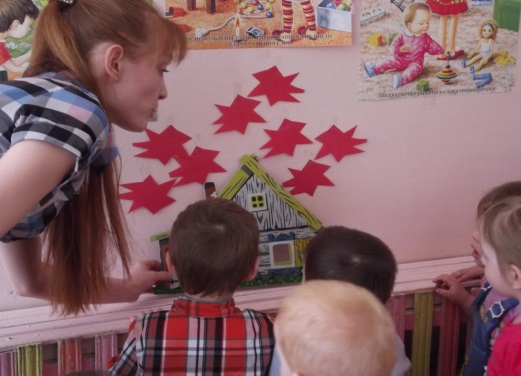 Фото №2 «Дуги для подлезания, покрытые тканью»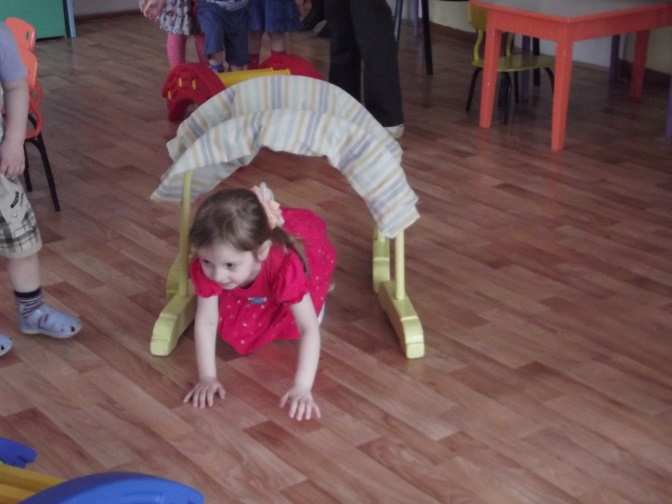 Фото №3 «Листочки бумаги»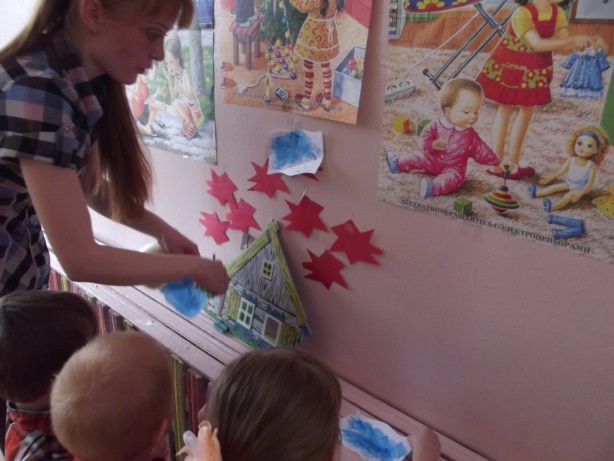 Фото №4 «Итог»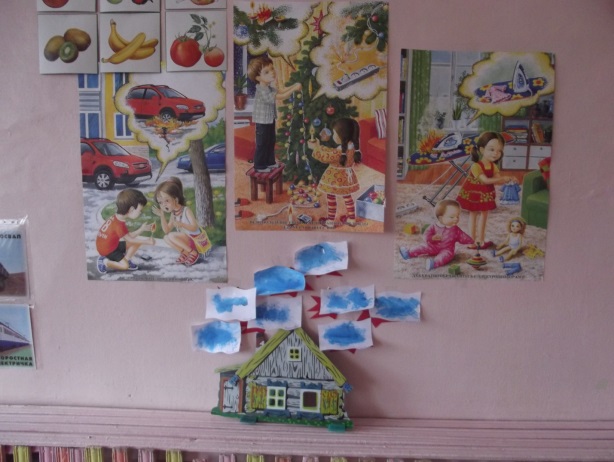 